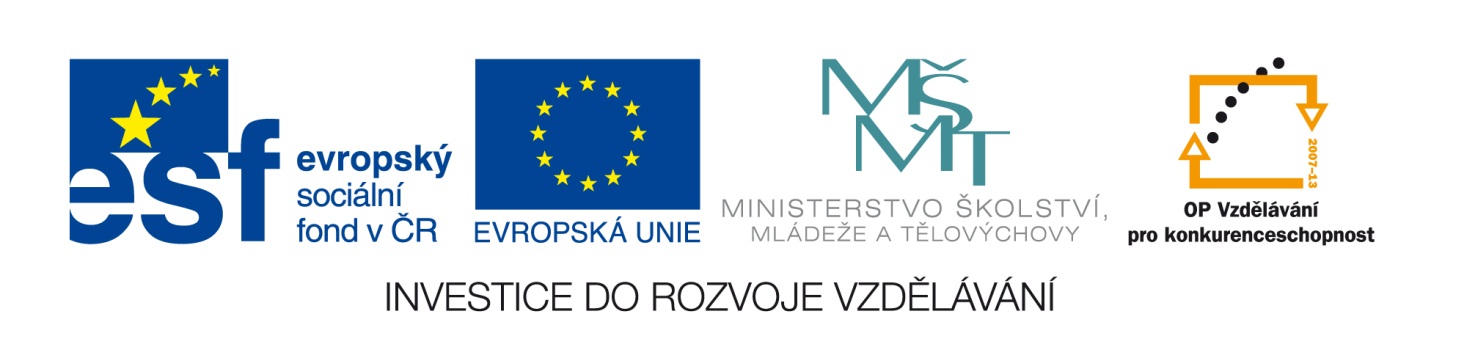 Převádění jednotek délkyVypočítej1 m    = 		cm    							3 m 20 cm =		cm10 dm =	m							523 cm =		m3 cm =		mm							3 dm 5 cm =		cm80 mm =	cm							230 mm =		cm20 cm =		dm							4 dm =			mm10 dm =	m							100 cm	=		dm30 cm =		mm							2 cm 46 mm =		mm100 cm =	m							1 m 20 cm =		cm1000 mm =	m							1 m =			mm1 km =		m							30 dm =		mVypočítejJarda skočil do dálky 2m 65 cm. Petr skočil 265 cm. Kdo skočil více?VypočítejMaminka koupila 2 m 60 cm látky na šaty. Na sukni koupila 1m 40 cm. Kolik látky koupila celkem?Použité zdroje: archiv autoraŠkolaZŠ Třeboň, Sokolská 296, 379 01 TřeboňAutorMgr. Anna ČinátlováČísloVY_42_Inovace_4128NázevPřevádění jednotek délkyTéma hodinyOpakování učiva ze 3. ročníkuPředmětMatematikaRočník/y/4. ročníkAnotaceMateriál obsahuje numerické převádění jednotek a 2 slovní úlohy s využitím převodů v praxi.Očekávaný výstupŽáci budou umět používat jednotky délky v praxi.Druh učebního materiáluPracovní list